Ребусы 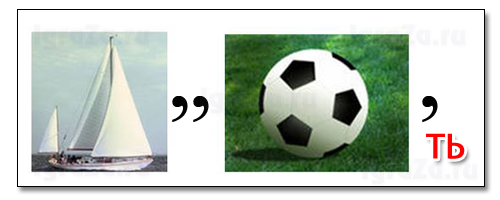 Память 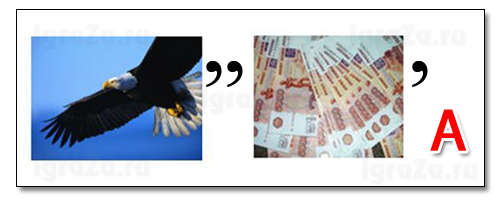 Ордена 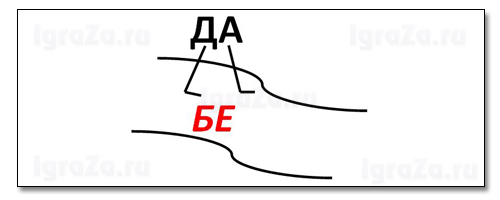 Победа 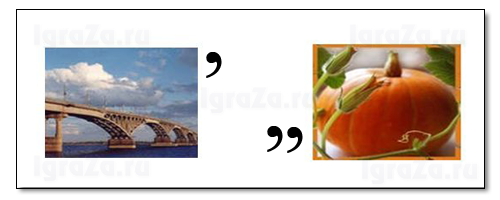 Москва 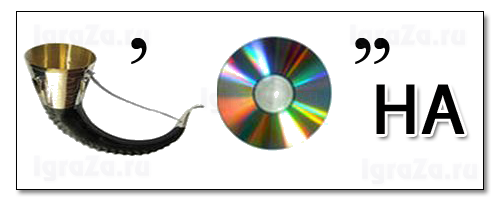 Родина 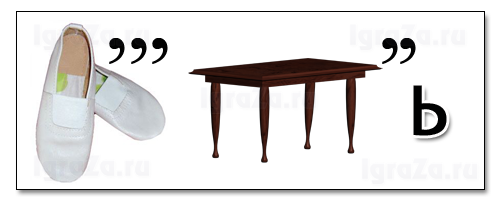 Честь 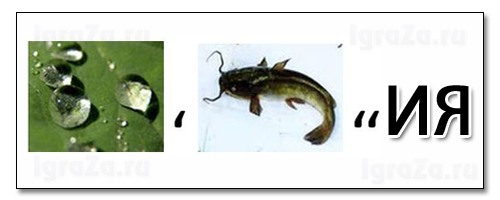 Россия 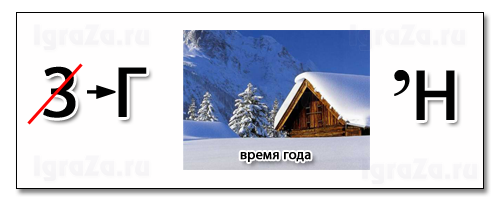 Гимн 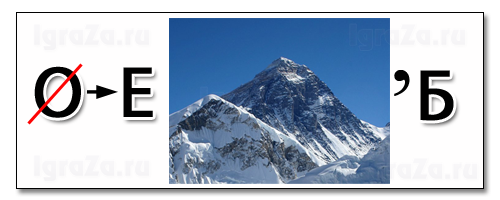 Герб 